FIRM FOUNDATION #4Selected scripturesJESUS and PRAYER _____________________________
_____________________________________________
_____________________________________________
_____________________________________________
_____________________________________________
JESUS TAUGHT HOW TO PRAY _____________________
_____________________________________________
_____________________________________________
_____________________________________________THE PRAYER THAT NEVER FAILS __________________
____________________________________________
BEGINNERS IN PRAYER_________________________
________________________________________________________________________________________

TALKING TO GOD ______________________________TALKING WITH GOD____________________________LISTENING TO GOD_____________________________BEING WITH GOD______________________________

P.R.A.Y.FIRM FOUNDATION #4Selected scripturesJESUS and PRAYER _____________________________
_____________________________________________
_____________________________________________
_____________________________________________
_____________________________________________
JESUS TAUGHT HOW TO PRAY _____________________
_____________________________________________
_____________________________________________
_____________________________________________THE PRAYER THAT NEVER FAILS __________________
____________________________________________
BEGINNERS IN PRAYER_________________________
________________________________________________________________________________________

TALKING TO GOD ______________________________TALKING WITH GOD____________________________LISTENING TO GOD_____________________________BEING WITH GOD______________________________

P.R.A.Y.TO CONTINUE THE CONVERSATIONTake a look at the resources Pastor Chris has available today, and try one this week as you pray.
Pray using the P R A Y guide.
What is the hardest thing for you about praying?
What did today’s message, scriptures, songs, children’s time spark in you about prayer?
What prayer practices will you try this week?
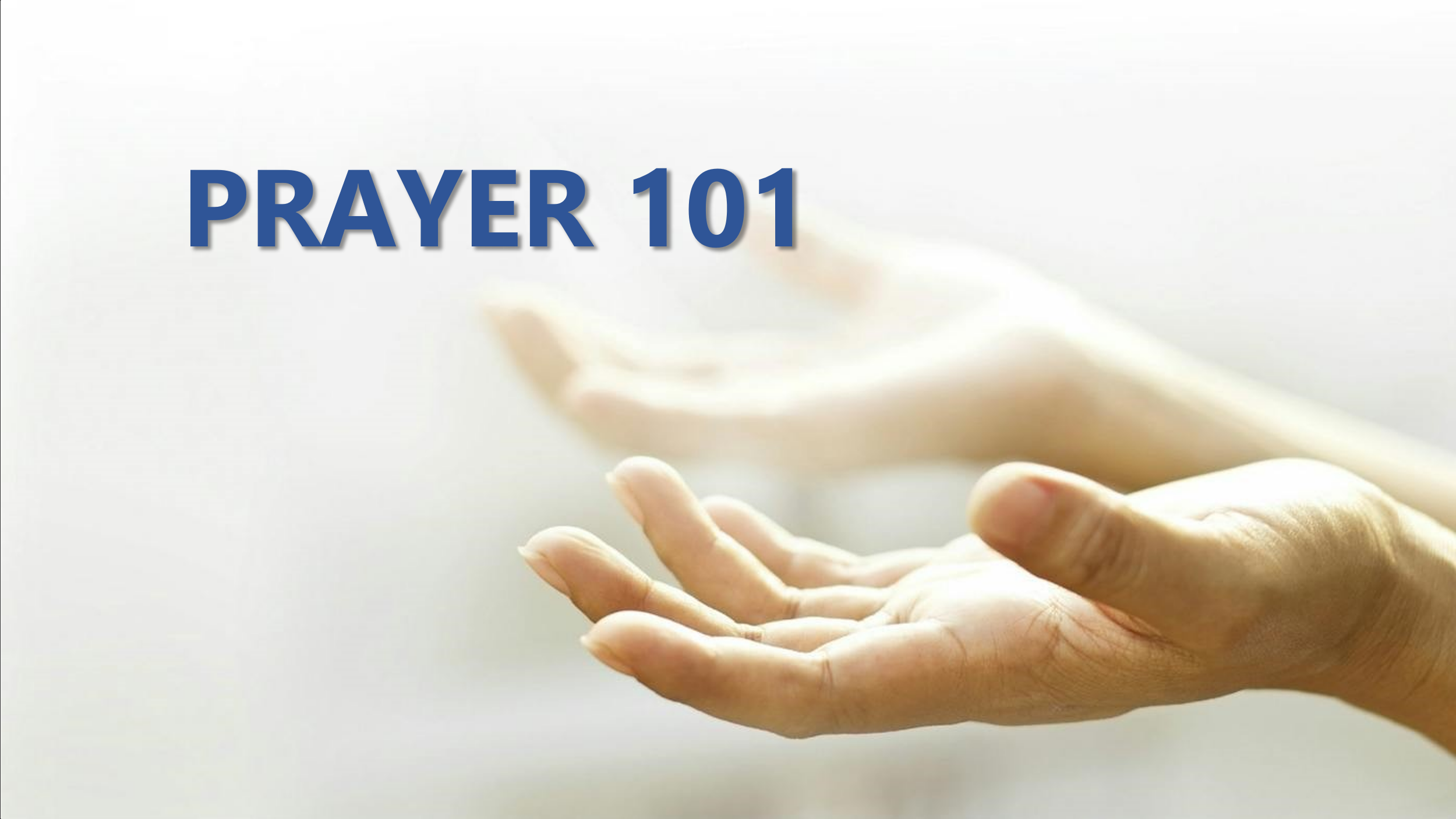 TO CONTINUE THE CONVERSATIONTake a look at the resources Pastor Chris has available today, and try one this week as you pray.
Pray using the P R A Y guide.
What is the hardest thing for you about praying?
What did today’s message, scriptures, songs, children’s time spark in you about prayer?
What prayer practices will you try this week?
